Publicado en  el 13/02/2015 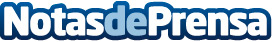 La 3ª edición de Tourisfilm inició su programa en FITUR 2.015Datos de contacto:Nota de prensa publicada en: https://www.notasdeprensa.es/la-3-edicion-de-tourisfilm-inicio-su-programa_1 Categorias: Cine http://www.notasdeprensa.es